10 мифов о прививкахМиф первый:  Болезней, от которых прививают нет, зачем их вводить искусственно? Да, успехи современной иммунопрофилактики играют на руку антипрививочным движениям. Натуральная оспа – полная ликвидация инфекции, полиомиелит – большинство стран ликвидировали дикий полиовирус на своих территориях,  дифтерия, столбняк, эпидемический паротит, корь, краснуха – единичная заболеваемость. Резонный вопрос: зачем прививать, если вероятность заражения минимальна? Характерная для человека реакция на попытку защитить его от того, с чем он еще не столкнулся (пока гром не грянет…). Но (!) вряд ли нужно убеждать в необходимости прививки против гепатита В человека, у которого результаты обследования показали наличие вируса в организме, или против ветряной оспы - маму ребенка с ветряночным энцефалитом. То есть, до заболевания люди не хотят защищать себя, а после заболевания – делать прививки уже поздно. Ситуация опасна хотя бы потому, что ребенок рискует переболеть всеми инфекциями до тех пор, пока мама не убедится, что вокруг есть и туберкулез, и гепатит В, и коклюш, и столбняк.К сведению: 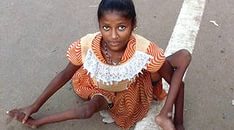 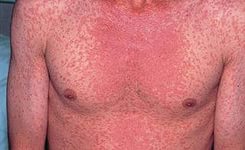 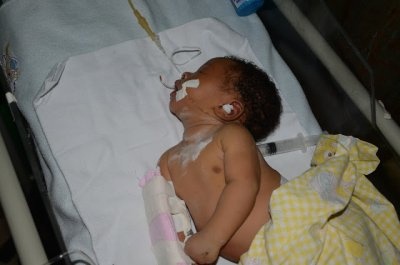 - Полиомиелит регистрируется регулярно в Пакистане, Нигерии, Афганистане; вспышки 2014 года – Сирия, Камеруне, Ирак; из проб внешней среды полиовирус выделен в Израиле, Бразилии.- В 2013 году в мире произошло 145 700 случаев смерти от кори. - Приблизительно 780 000 человек умирают ежегодно от вирусного гепатита В — 650 000 от цирроза и рака печени в результате хронической инфекции и еще 130 000 от острого гепатита В.- Пневмония является главной инфекционной причиной смертности детей во всем мире (15% всех случаев смерти среди детей до 5 лет). В 2013 году от пневмонии умерли 935 тысяч детей в возрасте до 5 лет.Миф второй: Прививка не защищает на 100% - лучше переболеть!Этот факт относительно разных инфекций можно прокомментировать следующим образом:- при заболевании дифтерией, столбняком, туберкулезом иммунитет не формируется, либо его уровень не достаточен для защиты от повторного заболевания- после полиомиелита формируется иммунитет, но только к одному из трех возможных типов, а дети остаются 100% инвалидами- после ветряной оспы вырабатывается стойкий пожизненный иммунитет, но возможны тяжелые осложнения (энцефалиты, артриты, пневмонии и т.д.), снижение иммунитета (частые ОРВИ, обострения хронических заболеваний, присоединение вторичных инфекций), а также рецидивы во взрослом возрасте в виде опоясывающего лишая- прививка от туберкулеза призвана предотвратить не заражение, а тяжелые, генерализованные формы у детей - от гриппа и пневмококковой инфекции регистрируются летальные случаи, заболеваемость гриппом и  пневмониями в детских организованных коллективах в 4-5 раз выше, чем среди неорганизованных детей- корь, краснуха и эпидемический паротит формируют стойкий иммунитет, но грозность осложнений, которые они таят, а также заболеваемость среди взрослых, выводит их из категории  банальных «детских» инфекций.    Миф третий: Если уж прививать, то не сразу от многих болезней, а по одной (разделять), чтоб не перегружать иммунную системуКак раз с точки зрения иммунной системы это не обосновано. Вокруг человека постоянно находятся сотни тысяч антигенов, часть из них является новыми. Тем не менее люди живут и адаптируется к ним. Введение поливалентных (несколько составляющих) вакцин не напрягает иммунную систему больше, чем однокомпонентные вакцины, т.к. иммунитет всех их воспринимает одинаково.   Доказано в многочисленных клинических исследованиях, что увеличение количества компонентов в вакцине не изменяет частоту побочных эффектов.Кроме того, современные вакцины содержат даже не ослабленные или убитые микробы, а их фрагменты, что позволяет снизить способность вакцин вызывать побочные эффекты.А вот положительные стороны у поливакцин есть: - во-первых, один укол лучше двух-трех- во-вторых, в вакцины, кроме основных компонентов, могут входить еще сорбенты и консерванты. Хоть их количество и мало, но люди, поедая колбасу, состоящую из химикатов, очень переживают по поводу состава вакцин. Так вот, использование поливалентных вакцин позволяет уменьшить и количество вспомогательных веществ.  Миф четвертый: Ребенок на грудном вскармливании защищен материнскими антителами.Да, с молоком передаются антитела, но не все и с течением времени их количество уменьшается. Мама может передать антитела против тех болезней, которые она перенесла в прошлом или тех, против которых она была привита. Факт в том, что эти антитела быстро разрушаются и ребенок остается без защиты к 6-12 месяцам. Вакцинация не заменяет защиту материнского молока, а дополняет её, формируя у ребенка собственный иммунитет. Национальные календари есть во всех развитых странах и сроки начала иммунизации в них как раз обоснованы угасанием  иммунитета,  передаваемого  матерью.  А теперь представьте, что многие молодые мамочки заблаговременно перестают прививаться, чтобы родить здоровое чадо, соответственно уже ничего и не могут передать своим детям. Антитела к коклюшу не передаются по причине давности вакцинации.   Миф пятый: Прививки приводят к аутизму.Статья Эндрю Уэйкфилда, опубликованная в журнале «Lancet» в 1998 году, вызвала громкий скандал и привела к массовому отказу населения Великобритании от вакцинации. В результате своего исследования Уэйкфилд пришел к заключению о связи прививок комбинированной вакциной от кори, краснухи и свинки (MMR) со значительным увеличением риска развития аутизма и тяжелых заболеваний кишечника. Позже он признал факты незаконного привлечения детей к исследованиям, а «Lancet» в 2004 году официально признал решение о публикации статьи Уэйкфилда ошибочным. Никто уже и не помнит источника слухов, но они активно поддерживаются антипрививочными движениями. Миф шестой: Жизнь человека в руках Божиих и прививки не нужны: если Бог попустит заболевание, то оно в любом случае произойдет, а если не будет Божией воли, то и вакцинация не нужна. «Церковь никогда не благословляла отказ от медицинской помощи или вакцинации! Люди, утверждающие это, вводят в заблуждение общество!" – сообщается в заявлении на  сайте Сыктывкарской и Воркутинской епархии. "Агитационная антипрививочная компания с таким размахом развернутая в интернете, проводится людьми, которых иначе как врагами России назвать нельзя. Подобные призывы являются сознательной ложью… А отцом и вдохновителем лжи, по учению Православной Церкви, является никто иной, как диавол"."Необходимо всегда помнить о том, что только благодаря вакцинации побеждены многие общественно опасные заболевания, грозившие человечеству поголовным вымиранием… Помните, что отказ от обязательных прививок своему ребенку - это преступление против его здоровья! Пусть каждая мать, которая отказывается от защиты жизни и здоровья ребенка знает о том, что она совершает тяжкий грех", - говорится в заявлении.И это заявление (не единственное от официальных представителей церкви) подтверждается Ветхим заветом: "Почитай врача честью по надобности в нем, ибо Господь создал его, и от Вышнего - врачевание... Господь создал из земли врачевства, и благоразумный человек не будет пренебрегать ими… Для того Он и дал людям знание, чтобы прославляли Его в чудных делах Его: ими он врачует человека и уничтожает болезнь его" (Сир. 38:1-2, 4,6-7).Миф седьмой: Как делать прививки, если представители здравоохранения считают вакцины вредными?Все сообщения антипрививочного толка ссылаются на Червонскую Г.П., наделяя её всевозможными регалиями. Однако, известно, что в 1970 году она защитила диссертацию на соискание учёной степени кандидата биологических наук по теме «Изучение хронической вирусной инфекции в культурах клеток J98 и L» и не более того. Она в прошлом действительно вирусолог и сотрудник научно-исследовательских институтов. Но на данный момент Червонская не является членом медицинских сообществ, сотрудником научных институтов или органов исполнительной власти в области здравоохранения. С конца 1980-х годов публикации Червонской в реферируемых научных журналах прекратились. Все её лекции и книги платные, поэтому не такая уж она идейная и неплохо наживается, распространяя свои идеи и обвиняя в наживе всех кроме нее (государство, фармкомпании и т.п.). Кстати говоря, сама Червонская не отрицает необходимость и пользу вакцинации, а, как сказано на её сайте, выступает за грамотный подход к вакцинопрофилактике,  индивидуальный подход к вакцинации каждого конкретного ребенка, против единого календаря прививок "для всех подряд", за контроль за качеством вакцин.   Однако, само антипрививочное движение вышло за рамки идей Черовонской. Наличие видеороликов, модерируемых сайтов, форумов, различной литературы свидетельствует о неплохом финансировании данной работы. Здесь можно антипрививочников обвинить в геноциде населения России, т.к. при возврате к естественному отбору во времена эпидемий может произойти значительный демографический спад. Раньше в семьях рождалось по 5-15 детей, часть из которых умирала от инфекций. Сейчас  на 1 женщину детородного возраста приходится 0,9 ребенка. Кому выгодны наши смерти?! Миф восьмой: У детей с различными хроническими заболеваниями, часто болеющих детей  иммунитет слабый, зачем еще дополнительно его напрягать прививками?Люди с хроническими заболеваниями могут иметь признаки подавления или дисбаланса иммунитета. Таким образом, они становятся более подвержены заражению инфекционными заболеваниями, повышается вероятность тяжелого течения, развития осложнений. Как правило, у лиц с хронической патологией ограниченный выбор применяемых медикаментов (жаропонижающих, антибиотиков и т.д.). Это группа является обязательной для вакцинации при условии контроля со стороны профильного специалиста, для часто болеющих детей – предварительное обследование на «скрытые» инфекции.  А вообще у детей иммунитет не слабый, он – неразвитый. Иммунизация позволяет его развить в части защиты от некоторых инфекций. Эффективность и стойкость иммунитета, выработанного в детстве, гораздо больше, чем у взрослых. Кроме того, мы живем не в стерильном мире, стоит наверно познакомить иммунитет с «липовыми» микробами, чем ждать, когда «дикие» попадут в организм. Миф девятый: В вакцинах ртуть, формальдегид – они отравляют организм ребенка, вызывает повреждения нервной системы, аллергизациюВ вакцинах не ртуть, а мертиолят (тимеросал) — органическое соединение ртути.Мертиолят и формальдегид, их заменители используются в качестве консерванта не только в вакцинах, но и добавляются в мыло, офтальмологические, косметологические продукты, назальные спреи, косметику и т.п.Концентрация в 1 дозе вакцины может быть формальдегида - 12,5мкг, мертиолята -0,05- 0,025мг. Смертельными считаются дозы: 10—50 г 40 % водного раствора формальдегида, 66 мг мертиолята на 1кг массы тела.  Так что, если попробовать съесть несколько килограмм соли вместо положенных 4-15 грамм в день, тоже полезного будет мало.  И, тем не менее, сокращается количество вакцин, в которых используются подобные консерванты. Для вакцинации детей первого года жизни против гриппа и гепатита В поступают федеральные вакцины без консервантов.Миф десятый: Живые вакцины опасныЖивые вакцины обладают рядом существенных преимуществ перед инактивированными вакцинами:- создают высокую напряженность и длительность иммунитета в более короткий срок, так как в организме вакцинные штаммы размножаются, вызывая развитие вакцинной реакции, сходной с естественным постинфекционным процессом, происходит активация всех компонентов иммунной системы, стимулируется общий (системный) и местный ответ;- требуются меньшие прививочные дозы и более редкое введение (как правило);- возможное применение их не только в инъекциях, но и путем проглатывания (перорально) или закапывания в нос (интраназально), что важно для маленьких детей и при совмещении нескольких прививок;- для полиомиелитной вакцины – создание дополнительного барьера в кишечнике.Отрицательные стороны живых вакцин:- в ряде случаев – повышенная реактогенность, из-за наличия цельных клеток микроорганизмов-очень чувствительны к хранению- возможность развития заболевания у вакцинируемого или контактных неиммунных лиц. Поэтому живые вакцины не вводят лицам с иммунодефицитом, а также разобщают детей привитых живой полиомиелитной вакциной и непривитых на 60 дней. 